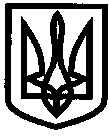 УКРАЇНАУПРАВЛІННЯ ОСВІТИІЗЮМСЬКОЇ МІСЬКОЇ РАДИХАРКІВСЬКОЇ ОБЛАСТІНАКАЗ23.08. 2017											№405Відповідно до наказу Міністерства палива та енергетики України та Міністерства житлово-комунального господарства України від 10.12.2008        № 620/378 “Про затвердження Правил підготовки теплових господарств до опалювального періоду” (зареєстровано в Міністерстві юстиції України 31.12.2008 за №1310/16001) та до наказу Міністерства палива та енергетики України  від 14.02.2007 № 71 “Про затвердження Правил технічної експлуатації теплових установок і мереж” (зі змінами, внесеними згідно з наказом Міністерства палива та енергетики України від 12.01.2010 № 2) з метою  забезпечення  безпечної експлуатації та стійкої роботи теплового господарства в навчальних закладах міста Ізюм, дотримання вимог законодавства з охорони праці, безпеки життєдіяльності та пожежної  безпеки, запобігання  виникненню  аварійних  ситуацій, ситуацій по замороженню опалювальних системНАКАЗУЮ:Призначити відповідальним за належний стан і безпечну експлуатацію теплового господарства по управлінню освіти Ізюмської міської ради Харківської області інженера-енергетика господарської групи Ісаєнко Володимира Михайловича. 2.Начальнику групи з господарського обслуговуванню установ освіти  Олемському М.В.:2.1. Здійснювати контроль за виконанням організаційно-технічних заходів з підготовки енергетичного господарства  навчальних закладів до роботи в осінньо-зимовий період 2017 /2018років.Відповідно до визначених термінів2.2. Привести стан систем теплопостачання по навчальним закладам міста відповідно до Правил технічної експлуатації теплових установок і  мереж.                                                                                                             До 01.09.2017 2.3. Отримати від постачальних організацій необхідну дозвільну документацію для своєчасного початку опалювального сезону.                                                                                                             До 25.09.20173. Контроль за виконанням даного наказу покласти на заступника начальника управління освіти Безкоровайного О.В.Начальник управління освіти						О.П. ЛесикОлемськийЗ наказом ознайомлений_______________Ісаєнко В.М.Про    призначення    відповідальноїособи      за            технічний      стан теплового господарства по управлінню освіти Ізюмської міської   ради    Харківської області